Związek Ochotniczych Straży Pożarnych RP zaprasza na szkolenie pt. „Lider Bezpieczeństwa Lokalnego” (LBL), którego celem jest kreowanie bezpieczeństwa lokalnego, podnoszenie świadomości mieszkańców na temat zagrożeń oraz wspieranie lokalnych organizacji, realizujących zadania na rzecz społeczności lokalnej i władz samorządowych w zakresie rozwoju i kształtowania bezpieczeństwa społeczności lokalnej.Adresaci szkolenia:urzędnicy samorządów gminnych realizujący zadania z zakresu ochrony ludności, zarządzania kryzysowego lub zarządzania ryzykiemprzedstawiciele organizacji zainteresowanych identyfikacją kluczowych czynników ryzyka, mających wpływ na rozwój i bezpieczeństwo społeczności lokalnejkomendanci gminni ochrony przeciwpożarowej i komendanci gminni Związku Ochotniczych Straży Pożarnych RP aktywni mieszkańcy, zainteresowani wsparciem władz samorządowych we wzmacnianiu bezpieczeństwa mieszkańców Korzyści dla samorządu:wzmocnienie kompetencji przedstawicieli samorządów, realizujących zadania w zakresie bezpieczeństwa lokalnego,podniesienie kompetencji specjalistycznych pracowników gminy w zakresie komunikacji z mieszkańcami, aktywizacja społeczności lokalnej i uksztaltowanie pożądanych zachowań mieszkańców podczas nagłych zagrożeń i katastrof,wzmocnienie partnerstwa i współpracy między władzami gminnymi a mieszkańcami oraz sąsiednimi samorządami,zagwarantowanie przedstawicielstwa społeczności lokalnej w tworzeniu i aktualizacji analiz zagrożeń i oceny ryzyk, doskonalenie lokalnych planów bezpieczeństwa na wypadek działań rutynowych i kryzysowych,skonsolidowanie informacji o zagrożeniach oraz uwag i propozycji w zakresie wzmacniania bezpieczeństwa lokalnego, usprawnienie działań prewencyjnych, ograniczających ryzyka wystąpienia zagrożeń,W ramach warsztatów uczestnicy poznają:sposoby inicjowania współpracy oraz współdziałania z instytucjami administracji samorządowej i rządowej oraz ze służbami zobowiązanymi do likwidacji nagłych zagrożeń i ograniczania ich skutków na terenie gminy lub poszczególnych miejscowości,zasady odpowiedzialności instytucjonalnej w zależności od wielkości i miejsca zdarzenia oraz rodzaju zagrożenia lub skutków jego oddziaływania na ludzi i środowisko naturalne, zasady tworzenia planów minimalizacji ryzyk; sposoby przeciwdziałania zagrożeniom wynikającym ze specyfiki lokalnej i regionalnej, sposoby komunikowania się LBL z przedstawicielami lokalnej społeczności, a także informowania i ostrzegania ludności podczas nagłego wzrostu ryzyka zagrożeń oraz w czasie wystąpienia sytuacji kryzysowych, metody sporządzenia wykazów lokalnych instytucji zaangażowanych w działania związane z budowaniem planów obniżania ryzyk dla społeczności lokalnej, zasady przygotowania koncepcji wzmocnienia bezpieczeństwa dla konkretnej społeczności lokalnej, sposoby wykorzystania powiązań między instytucjami i lokalnymi społecznościami. Realizacja szkoleniaZajęcia prowadzą specjaliści - praktycy z dziedziny bezpieczeństwa i ochrony ludności. Merytorycznym autorem programu i jednym z wykładowców jest były dyrektor Krajowego Centrum Koordynacji Ratownictwa i Ochrony Ludności w Komendzie Głównej Państwowej Straży Pożarnej, st. bryg. w st. spoczynku Dariusz Marczyński.szkolenie realizowane jest w formie warsztatów praktyczne 3 – dniowe szkolenie przeprowadzone zostanie dla grup do 30 uczestników. Program szkolenia jest dostosowany do różnych odbiorców  i obejmuje różne ryzyka elementem warsztatów są ćwiczenia symulacyjne na podstawie praktycznych scenariuszy zdarzeń i zagrożeń ukończenie szkolenia dla LBL i wydanie zaświadczenia uwarunkowane będzie przygotowaniem i obroną koncepcji podniesienia świadomości i odpowiedzialności społeczeństwa lokalnego wraz ze wskazaniem zakresu i planu przyszłych działań oraz sposobu ich realizacji ZgłoszeniaSzkolenia odbywają się w Ośrodkach Szkoleniowych Związku Ochotniczych Straży Pożarnych RP w Kościelisku Kirach (woj. małopolskie)  i w Turawie (woj. opolskie).Kierownik ZOSP RP Ośrodek Szkoleniowy 
w Turawie p. Aleksandra Ambros – Dorota tel. 77 421 28 54 , e-mail: turawa@zosprp.pl, witryna internetowa: https://www.strazakturawa.pl/Kierownik ZOSP RP Ośrodek Szkoleniowo – Wypoczynkowy w Kościelsku Kirach – p. Marek Luty, tel. 18 2070355,  email: recepcja@kiry.com.pl, witryna internetowa: http://www.kiry.com.pl/    Szkolenie „Lider Bezpieczeństwa Lokalnego” (LBL)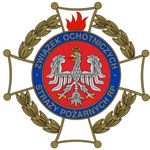 Całkowity koszt szkolenia wynosi 650 zł/osoby (zawiera koszt noclegu i wyżywienia).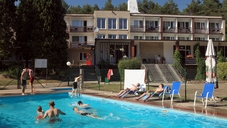 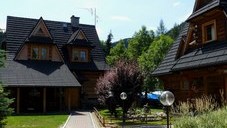 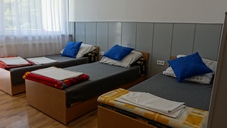 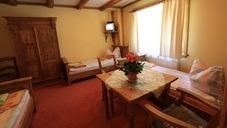 